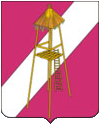 АДМИНИСТРАЦИЯ СЕРГИЕВСКОГО СЕЛЬСКОГО ПОСЕЛЕНИЯ КОРЕНОВСКОГО РАЙОНАПОСТАНОВЛЕНИЕ4 сентября 2014 года                                                                                        № 103ст. СергиевскаяОб утверждении устава муниципального унитарного предприятия «Жилищно-коммунальное хозяйство» Сергиевского сельского поселения Кореновского района в новой редакции     В соответствии с пунктом 7 статьи 9 Федерального закона  «О государственных и муниципальных унитарных предприятиях» от 14 ноября 2002 года № 161-ФЗ, протестом прокурора Кореновского района от 9 июня 2014 года, Уставом Сергиевского сельского поселения Кореновского района, администрация Сергиевского сельского поселения Кореновского района  п о с т а н о в л я е т:     1. Утвердить новую редакцию устава муниципального унитарного предприятия «Жилищно-коммунальное хозяйство» Сергиевского сельского поселения Кореновского района  (прилагается).     2. Директору муниципального унитарного предприятия «Жилищно-коммунальное хозяйство» Сергиевского сельского поселения Кореновского района  А.В.Хахуцкому зарегистрировать новую редакцию устава муниципального унитарного предприятия «Жилищно-коммунальное хозяйство» Сергиевского сельского поселения Кореновского района.       3. Постановление вступает в силу со дня  подписания.Глава Сергиевского   сельского поселенияКореновского  района                                                                УСТАВмуниципального унитарного предприятия «Жилищно-коммунальное хозяйство»Сергиевского сельского поселенияКореновского районаст. Сергиевская                                    1. Общие положения1.1. Муниципальное Унитарное Предприятие «Жилищно-коммунальное хозяйство Сергиевского сельского поселения, в дальнейшем именуемое "Предприятие", создано в соответствии со ст. 57,58,113,114 ГК РФ, Федеральным законом от 06.10.2003 г. № 131-ФЗ «Об основных принципах организации местного самоуправления в Российской Федерации», Федеральным законом «О государственных и Муниципальных Унитарных предприятиях», решением Совета Сергиевского сельского поселения № 68 от 27.11.2006 года «Об утверждении порядка принятия решения о создании, реорганизации и ликвидации муниципальных унитарных предприятий и учреждений»Полное фирменное наименование Предприятия на русском языке:Муниципальное  унитарное предприятие «Жилищно-коммунальное хозяйство» Сергиевского сельского поселения Кореновского района.Официальное сокращенное наименование Предприятия: МУП «ЖКХ» Сергиевского сельского поселения.1.2. Учредителем Предприятия является администрация Сергиевского сельского поселения. Собственником имущества Предприятия является администрация Сергиевского сельского поселения.Имущество закреплено за Предприятием на праве хозяйственного ведения. Является не делимым и не может быть распределено по вкладам (долям, паям, в том числе между работниками Предприятия).Место нахождения и почтовый адрес учредителя: 353167 Краснодарский край, станица Сергиевская, ул. Красная,61.3. Предприятие является юридическим лицом, имеет обособленное имущество, самостоятельный баланс, расчетный и иные счета в учреждениях банков, круглую печать со своим наименованием, штамп, бланки, фирменное наименование, собственную эмблему, а также другие средства индивидуализации.1.4. Предприятие осуществляет свою деятельность в соответствии с законами и иными нормативными актами Российской Федерации, Краснодарского края, нормативными актами органов местного самоуправления, а также настоящим Уставом.1.5. Предприятие является коммерческой организацией и несет ответственность, установленную законодательством Российской Федерации, за результаты своей производственно-хозяйственной и финансовой деятельности и выполнение обязательств перед собственником имущества – администрацией Сергиевского сельского поселения, поставщиками, потребителями, бюджетом, банками и другими юридическими и физическими лицами.1.6. Предприятие от своего имени приобретает и осуществляет имущественные и неимущественные права и несет обязанность, выступает истцом и ответчиком в суде и арбитражном суде в соответствии с действующим законодательством.  Предприятие не отвечает по обязательствам администрации сельского поселения, его органов местного самоуправления. Сергиевское сельское поселение, его органы местного самоуправления не отвечают по обязательствам Предприятия, за исключением установленных законодательством случаев. Предприятие отвечает по своим обязательствам всем принадлежащим ему имуществом.1.7. Место нахождения и почтовый адрес Предприятия: 353167, Краснодарский край, Кореновский район ст. Сергиевская ул. Красная, 6. Предприятие на день регистрации не имеет филиалов или представительств на территории Российской Федерации. Создание филиалов или представительств в случае возникновения в этом необходимости осуществляется Предприятием по согласованию с администрацией Сергиевского сельского поселения, внесением сведений о филиалах и представительствах в устав Предприятия и сообщением об этом регистрирующим органам в установленном законодательством порядке.2.Цели, предмет и виды деятельности Предприятия2.1.Предприятие осуществляет деятельность, определенную настоящим Уставом, в целях удовлетворения общественных потребностей населения и получения прибыли.2.2. Для достижения целей, указанных в п.2.1 настоящего Устава Предприятие осуществляет следующие виды деятельности:-оказание платных бытовых и коммунальных услуг населению, предприятиям и учреждениям бюджетной сферы;-добыча, подъем и реализация воды;-вывоз твердых и жидких нечистот;-новое строительство, расширение и капитальный ремонт сетей холодного водоснабжения, сетей пропуска сточных вод, насосных станций разного назначения;-эксплуатация и ремонт внутренних и наружных сетей водоканализационного хозяйства, в том числе жилищного фонда;-содержание кладбищ;-эксплуатация, капитальный и текущий ремонт водопроводных сетей, напорных, самотечных сетей канализации;-эксплуатация, капитальный и текущий ремонт водяных скважин, погруженных насосов, водоподъемного оборудования;-эксплуатация, капитальный и текущий ремонт насосных станций, насосного оборудования, предназначенного для перекачки чистой воды и перекачивания бытовых и промышленных сточных вод;-установка водяных счетчиков;-выполнение работ по прочистке сетей водоснабжения и канализации;-новое строительство, расширение и капитальный ремонт собственных производственных баз и выполнение общестроительных отделочных работ по договорам подряда;-эксплуатация и ремонт собственных автотранспортных средств землеройной и подъемной техники;-осуществление грузоперевозок для собственных нужд;-выдача технических условий на проектирование нового строительства сетей водоснабжения, канализации;-реклама собственной деятельности;-осуществление работ но благоустройству и озеленению;- прием, отпуск и хранение горюче-смазочных материалов для собственных нужд;-погрузочно-разгрузочные работы, входящие в сферу уставной деятельности; - эксплуатация газового оборудования котельных, газового оборудования автотранспорта и машин и их ремонт;- изготовление и реализация столярных изделий, металлоконструкций для достижения уставных целей.- иные виды деятельности, предусмотренные действующим законодательством.2.3. Право предприятия осуществлять деятельность, на которую в соответствии с законодательством Российской Федерации требуется специальное разрешение-лицензия, возникает у предприятия с момента ее получения или в указанный в ней срок и прекращается по истечении срока ее действия, если иное не установлено законодательством Российской Федерации.                               3. Имущество предприятия3.1. Все имущество Предприятия находится в муниципальной собственности администрации Сергиевского сельского поселения, закреплено за Предприятием на праве хозяйственного ведения, отражается на его самостоятельном балансе, является неделимым и не может быть распределено по вкладам (долям, паям), в том числе между работниками Предприятия.Движимым и недвижимым имуществом Предприятие распоряжается только в пределах, не лишающих его возможности осуществлять деятельность, цели, предмет и виды которой определены настоящим уставом. Сделки, совершенные предприятием с нарушением этого требования, являются ничтожными, полномочия собственника осуществляет Сергиевское сельское поселение. Предприятие вправе владеть, пользоваться и распоряжаться закрепленным за ним муниципальным имуществом в пределах определенных действующим законодательством.Предприятие не вправе без согласия Собственника продавать принадлежащее на праве хозяйственного ведения недвижимое имущество, сдавать его в аренду, отдавать в залог, вносить в качестве вклада в уставный (складочный) капиталхозяйственных обществ и товариществ или иным способом распоряжаться этим имуществом, а также сдавать в аренду движимое имущество.Предприятие не вправе без согласия собственника имущества совершать сделки, связанные с предоставлением займов, поручительств, получением банковских гарантий, с  иными обременениями, уступкой требований, переводом долга, а также заключать договоры простого товарищества.Сделки, которые Предприятие имеет право заключать только с согласия администрации Сергиевского сельского поселения:-сделки, в совершении которых имеется заинтересованность директора, не могут совершаться предприятием без согласия Собственника имущества администрации Сергиевского сельского поселения;-крупные сделки, когда сделка или несколько взаимосвязанных сделок, связанных с приобретением, отчуждением или возможностью отчуждения Предприятием прямо или косвенно имущества, стоимость которого составляет более 30 % уставного фонда Предприятия или более чем в 50000 раз превышает установленный законом минимальный размер оплаты труда (МРОТ).3.2. Источниками формирования имущества Предприятия, в том числе финансовых  ресурсов,  являются:средства, выделяемые целевым назначением из бюджета Сергиевского сельского поселения;имущество, переданное Предприятию его собственником или уполномоченным им органом;прибыль, полученная от выполнения работ, услуг, реализации продукции, а также от других видов хозяйственной, финансовой и иной экономической деятельности, предусмотренной настоящим Уставом;амортизационные отчисления;кредиты и другие заемные средства;добровольные взносы организаций, предприятий, учреждений и граждан;иные источники, не противоречащие законодательству Российской Федерации.                            4.Уставной Фонд Предприятия4.1. Уставной фонд Предприятия сформирован за счет имущества Собственника, переданного Предприятию и составляет 100 000	рублей.4.2. Уставной Фонд может формироваться также за счет ценных бумаг, других вещей, имущественных прав и иных прав, имеющих денежную оценку.4.3. Уставной Фонд Предприятия должен быть полностью сформирован Собственником его имущества в течении трех месяцев с момента государственной регистрации Предприятия.4.4. Размер Уставного фонда Предприятия не может быть меньше чем одна тысяча минимальных размеров оплаты труда на дату государственной регистрации предприятия.4.5.Уставной Фонд считается сформированным с момента зачисления соответствующих денежных сумм на открываемый в этих целях банковский счет и передаче в установленном порядке Предприятию имущества, закрепленного за ним на праве хозяйственного ведения в полном объеме.4.6. Если по окончании финансового года стоимость чистых активов Предприятия окажется меньше размеров Уставного фонда, Собственник имущества (администрация Сергиевского сельского поселение) обязан принять решение об уменьшении Уставного фонда в установленном Законом порядке до размера, не превышающего стоимость его чистых активов, и зарегистрировать эти изменения в установленном законом порядке. Уставной Фонд Предприятия не может быть уменьшен, если в результате такого уменьшения его размер станет меньше минимального размера Уставного фонда.4.7. Если по окончании финансового года стоимость чистых активов Предприятия окажется меньше установленного законом минимального размера Уставного фонда (одна тысяча МРОТ) и в течение трех месяцев стоимость чистых активов не будет восстановлена до минимального размера уставного фонда, Собственником принимается решение о ликвидации или реорганизации Предприятия.4.8. В случае принятия решения Собственником об уменьшении Уставного Фонда Предприятия, Предприятие обязано уведомить об этом своих кредиторов в установленном Законом порядке.4.9. Увеличение Уставного фонда Предприятия может быть произведено как за счет  дополнительной передачи ему имущества Собственником, так и за счет доходов Предприятия, полученных в результате его деятельности.  4.10. Предприятие за счет остающейся в его распоряжении чистой прибыли создает Резервный фонд, средства которого используются исключительно на покрытие убытков Предприятия. Резервный фонд формируется путем обязательных ежегодных отчислений до достижения им размера не менее 15 процентов Уставного фонда Предприятия. Ежегодные отчисления в Резервный фонд составляют 20 процентов чистой прибыли.4.11. Предприятие вправе образовывать также иные фонды в размерах, допускаемых  действующим законодательством Российской Федерации за счет чистой прибыли,  остающейся в распоряжении Предприятия, в том числе:- социальный фонд в размере 30 процентов, средства которого используются на решение вопросов укрепления здоровья работников Предприятия, на профилактику профессиональных заболеваний;- фонд материального поощрения работников Предприятия в размере 50 процентов, средства которого используются на материальное поощрение работников Предприятия.Средства, зачисленные в фонды, могут быть использованы Предприятием только на  цели, определенные действующим законодательством и Уставом Предприятия.                    5. Организация деятельности Предприятия5.1. Предприятие строит свои отношения с государственными органами, предприятиями, организациями и гражданами во всех сферах хозяйственной деятельности на основе хозяйственных договоров, соглашений, контрактов.Предприятие свободно в выборе форм и предмета хозяйственных договоров и обязательств, любых других условий хозяйственных взаимоотношений с другими предприятиями, учреждениями и организациями, которые не противоречат действующему законодательству, настоящему Уставу.5.2. Предприятие самостоятельно распоряжается результатами производственной деятельности, (кроме случаев, установленных законами и иными нормативными актами Российской Федерации, Краснодарского края, правовыми актами Сергиевского сельского поселения), полученной прибылью, остающейся в распоряжении Предприятия после уплаты налогов и иных обязательных платежей, а также части прибыли, перечисляемой Собственнику имущества, закрепленного за Предприятием на праве хозяйственного ведения.5.3. Предприятие устанавливает цены и тарифы на все виды производимых работ, услуг, выпускаемую и реализуемую продукцию в соответствии с законами и иными нормативными актами Российской Федерации, Краснодарского края, Сергиевского сельского поселения.5.4.  Для выполнения уставных целей Предприятие имеет право в порядке, установленном действующим законодательством:с согласия Сергиевского сельского поселения создавать филиалы и представительства, утверждать положения о них, принимать решения об их реорганизации и ликвидации;приобретать или арендовать основные и оборотные средства за счет имеющихся у него финансовых ресурсов, кредитов, ссуд и других источников финансирования;передавать в залог, сдавать в аренду или вносить в виде вклада имущество в порядке и пределах, установленных законодательством Российской Федерации, и согласия Сергиевского сельского поселения;осуществлять материально-техническое обеспечение производства и развитие объектов социальной сферы;осуществлять коммерческие сделки путем заключения прямых договоров с юридическими и физическими лицами в соответствии с уставными целями и задачами;планировать свою деятельность и определять перспективы развития, исходя из основных экономических показателей, наличия спроса потребителей на выполняемые работы, оказываемые услуги, производимую продукцию;получать и использовать прибыль;определять и устанавливать формы и системы оплаты труда, численность структуру и штатное расписание;устанавливать для своих работников дополнительные отпуска, сокращенный рабочий день и иные социальные льготы в соответствии с действующим законодательством;в установленном порядке определять размер средств, направляемых на оплату труда работников Предприятия, на техническое и социальное развитие.5.5.  Предприятие несет обязанности, может быть привлечено к ответственности по основанию и в порядке установленном действующим законодательством.5.6.  Предприятие не вправе:использовать средства, полученные от сделок с имуществом (арендную плату, дивиденды по акциям, средства от продажи имущества), а также амортизационные отчисления на цели потребления, в том числе на оплату труда работников Предприятия, социальное развитие, выплату вознаграждения руководителю Предприятия);5.7. Предприятие обязано:нести ответственность в соответствии с законодательством Российской Федерации за нарушение обязательств;возмещать ущерб, причиненный нерациональным использованием земли и других природных ресурсов, загрязнением окружающей среды, нарушением правил безопасности производства, санитарно-гигиенических норм и требований по защите здоровья работников, населения и потребителей;продукции, за счет результатов своей хозяйственной деятельности;обеспечивать гарантированные действующим законодательством минимальный размер оплаты труда, условия труда и меры социальной защиты своих работников;обеспечивать своевременно и в полном объеме выплату работникам заработной платы;обеспечивать своим работникам безопасные условия труда и нести ответственность в установленном порядке за ущерб, причиненный их здоровью и трудоспособности:осуществлять оперативный и бухгалтерский учет результатов финансово-хозяйственной и иной деятельности, вести статистическую отчетность ибухгалтерскую документацию, отчитываться о результатах деятельности в соответствующих органах в порядке и сроки, установленные действующим законодательством Российской Федерации и нормативно-правовыми актами органов местного самоуправления. За ненадлежащее исполнение обязанностей и искажение государственной отчетности должностные лица Предприятия несут ответственность, установленную законодательством Российской Федерации;ежегодно перечислять в бюджет Сергиевского сельского поселения часть прибыли за использование муниципального имущества, находящегося в хозяйственном ведении Предприятия, в порядке, размере и сроки, установленные бюджетом Сергиевского сельского поселения;выполнять государственные мероприятия по гражданской обороне и мобилизационной подготовке в соответствии с действующим законодательством и решениями Сергиевского сельского поселения;представлять отчетность о деятельности муниципального предприятия администрации  Сергиевского сельского поселения по формам и в сроки, установленные соответствующими правовыми актами;представлять бухгалтерскую документацию и материалы по финансово-хозяйственной деятельности предприятия для проведения аудиторской проверки;осуществлять страхование муниципального имущества за счет прибыли, остающейся после уплаты налогов и других обязательных платежей и внесения части прибыли в бюджет района.хранить: учредительные документы, решения Сергиевского сельского поселения и Комитета по управлению муниципальным имуществом в отношении имущества Предприятия, о регистрации Предприятия, внутренние документы Предприятия, аудиторские заключения и другие документы финансового контроля по месту нахождения рабочего офиса директора.                              6. Управление Предприятием6.1. Управление Предприятием осуществляется в соответствии с действующим законодательством и настоящим Уставом.6.2. Собственник имущества МУП «ЖКХ» - администрация Сергиевского сельского поселения :принимает решение о создании Предприятия;формирует Уставный фонд Предприятия;определяет порядок составления, утверждения и установления показателей планов финансово-хозяйственной деятельности Предприятия;утверждает Устав и вносит в него изменения и дополнения, в т.ч. утверждает устав в новой редакции;определяет предмет, цели и виды деятельности Предприятия, а также дает согласие на участие Предприятия в ассоциациях и других объединениях коммерческих организаций и участие в иных юридических лицах;решает вопрос согласия на совершение крупных сделок и сделок, в совершении которых имеется заинтересованность;дает согласие на распоряжение недвижимым имуществом, а в случаях, установленных федеральными законами и иными правовыми актами или уставом Предприятия, на совершение иных сделок;контролирует показатели эффективности экономической деятельности Предприятия;решает вопрос создания филиалов и открытия представительств Предприятия;осуществляет контроль за использованием по назначению и сохранностью муниципального имущества;принимает решение о проведении аудиторских проверок, утверждает аудитора и определяет размер оплаты его услуг;принимает решение об участии Предприятия в других организациях;утверждает бухгалтерскую отчетность и отчеты Предприятия;принимает решение о реорганизации и ликвидации Предприятия в порядке, установленном законодательством, назначает ликвидационную комиссию;назначает директора Предприятия, заключает, изменяет и прекращает с ним трудовой договор;согласовывает прием на работу главного бухгалтера Предприятия, заключение с ним, изменение и прекращение трудового договора;решает иные вопросы деятельности Предприятия в соответствии с действующим законодательством и настоящим Уставом.6.3. Предприятие возглавляет директор, являющийся единоличным исполнительным органом Предприятия. Директор Предприятия назначается и освобождается распоряжением главы администрации Сергиевского сельского поселения. С директором муниципального Предприятия заключается трудовой договор (контракт).6.4. Директор действует на основании действующего законодательства, нормативных актов Краснодарского края, Сергиевского сельского поселения, настоящего Устава и трудового договора (контракта). Директор подотчетен в своей деятельности Учредителю, а также в случаях, прямо указанных в законодательстве трудовому коллективу.6.5. Директор действует без доверенности от имени Предприятия, представляет интересы в государственных органах, предприятиях, организациях, учреждениях,  распоряжается имуществом Предприятия в пределах своей компетенции, установленной трудовым договором (контактом), совершает в установленном порядке сделки от имени Предприятия, заключает договоры, выдает доверенности, открывает расчетные и иные счета.6.6. Директор самостоятельно определяет и утверждает структуру Предприятия, его  штатный и квалификационный состав, нанимает (назначает) на должность и освобождает от должности работников Предприятия согласно трудовому договору, в пределах своей компетенции издает приказы и дает указания, обязательные для всех работников Предприятия: - осуществляет проведение необходимых мероприятий по организации выполненных работ и оказываемых услуг, предусмотренных Уставом Предприятия;-  обеспечивает работникам Предприятия безопасные условия труда и санитарно - гигиенических норм и правил;- осуществляет эксплуатацию зданий, сооружений, оборудования, инженерных сетей, всего имущества Предприятия в соответствии с существующими нормами и правилами, своевременно проводит профилактические и ремонтные мероприятия;- осуществляет контроль за соблюдением дисциплины работниками предприятия и соблюдением графика работы предприятия;- осуществляет контроль и проводит работы по снижению дебиторской задолженности и сбору платежей;- несет ответственность за своевременную и в полном объеме выплату заработной платы;- осуществляет контроль за экономией ГСМ, энергоресурсов, материалов; 6.7. Взаимоотношения работников и Директора, возникающие на основе трудового договора, регулируются законодательством о труде.6.8. Директор Предприятия не вправе:-  быть учредителем (участником) юридического лица;- занимать должности, а также выполнять оплачиваемую работу в государственных органах, органах местного самоуправления, учреждениях, организациях, общественных объединениях, заниматься предпринимательской деятельностью (в том числе индивидуальной) кроме научной, творческой и преподавательской;- лично участвовать в управлении, состоять членом органов управления других коммерческих организаций; - принимать участие в забастовках.Директор муниципального унитарного Предприятия подлежит аттестации в порядке, который устанавливается Собственником имущества.6.9. Контроль за производственной, хозяйственной и финансовой деятельностью Предприятия осуществляется администрацией Сергиевского сельского поселения, налоговой инспекцией, другими организациями и органами управления в пределах их компетенции, определенной законами и иными нормативными актами Российской Федерации, Краснодарского края, Сергиевского сельского  поселения, настоящим Уставом.Контроль за эффективностью использования и сохранностью муниципального имущества, осуществляет администрация Сергиевского сельского поселения. В целях осуществления контроля эффективностью использования и сохранения переданного муниципальному Предприятию на праве хозяйственного ведения имущества Собственник обязывает Предприятие в лице его директора представлять отчетность о деятельности муниципального предприятия уполномоченному Собственником органу по формам и в установленные сроки. Собственник вправе требовать проведения за счет Предприятия аудиторской проверки финансово-хозяйственной деятельности предприятия.                 7. Ликвидация и реорганизация Предприятия7.1. Прекращение деятельности Предприятия может осуществляться в виде его ликвидации либо реорганизации (слияние, присоединение, выделение, разделение, преобразование) на условиях и в порядке, предусмотренном действующим законодательством:по решению учредителя;по решению суда.7.2. С момента назначения ликвидационной комиссии к ней переходят полномочия по управлению Предприятием. Ликвидационная комиссия составляет ликвидационный  баланс и представляет его учредителю.7.3. Имущество и денежные средства Предприятия, оставшиеся после удовлетворения требований кредиторов и завершения ликвидации Предприятия, передаются ликвидационной комиссией администрации Сергиевского сельского поселения. Направление использования имущества и денежных средств определяется администрацией Сергиевского сельского поселения на основании распоряжения главы администрации Сергиевского сельского поселения.7.4.  Ликвидация Предприятия считается завершенной, а Предприятие - прекратившим свою деятельность с момента исключения его из единого государственного реестра юридических лиц.7.5. При ликвидации и реорганизации Предприятия увольняемым работникам гарантируется соблюдение их прав и интересов в соответствии с законодательством Российской Федерации.7.6. При реорганизации Предприятия вносятся необходимые изменения в Устав и единый государственный реестр юридических лиц. Реорганизация влечет за собой переход  прав и обязанностей, возлагаемых на Предприятие, к его правопреемнику (правопреемникам) в соответствии с действующим законодательством.7.7. При прекращении деятельности Предприятия все документы (управленческие, финансово-хозяйственные, по личному составу и другие) передаются в установленном  порядке правопреемнику. При отсутствии правопреемника документы  постоянного хранения, имеющие научно-историческое значение, документы по личному составу (приказы, личные дела и другие) передаются в архив администрации Сергиевского сельского поселения. Передача и упорядочение документов осуществляются силами и за счет Предприятия в соответствии с требованиями архивных органов.                           8. Заключительные положения8.1. В случае принятия новых законодательных актов, регулирующих деятельность Предприятия, в Устав в обязательном порядке вносятся изменения и дополнения.8.2. Изменения и (или) дополнения в Устав Предприятия согласовываются, утверждаются и регистрируются в том же порядке как и Устав Предприятия.ПРИЛОЖЕНИЕУТВЕРЖДЕНпостановлением администрации Сергиевского сельского поселения Кореновского районаот 4.09.2014 № 103